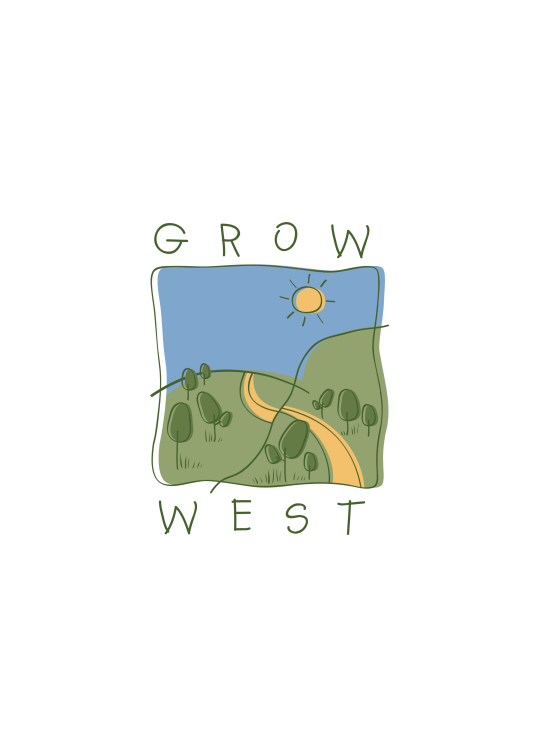 On-ground works200 ha of commercial tree Plantations through the National Landcare Program (NLP)170ha Commonwealth Games Carbon Neutral biodiversity plantings24ha of Biodiversity plantings through Natural Heritage Trust Program10ha direct seeding of biodiversity species through the eTree initiative20ha of revegetation works on Western Hwy with Vic Roads through eTree initiative20 ha* of native saltbush/native grasses for production through the NLP4ha of revegetation sponsored by Medibank Private50ha* of revegetation works, 5km of River works and 800 ha of erodible soils managed through the National Landcare Program in conjunction with the Comaidai, Rowsley Valley and Pentland Hills Landcare groups project.Community involvement:Medibank Planting Sunday 31st July – 50 staff and familiesMedibank Planting Wednesday 24th AugustCommonwealth Games Community Planting Day Sunday 14th August3 Serrated Tussock forumsCaulfield Grammar School Tour August 17thMelbourne Uni Landscape Architect School Research Visit 22nd AugustInternational Forestry Students Symposium Tour AugustGreen Living Expo at Moorabool Shire – World Environment Day